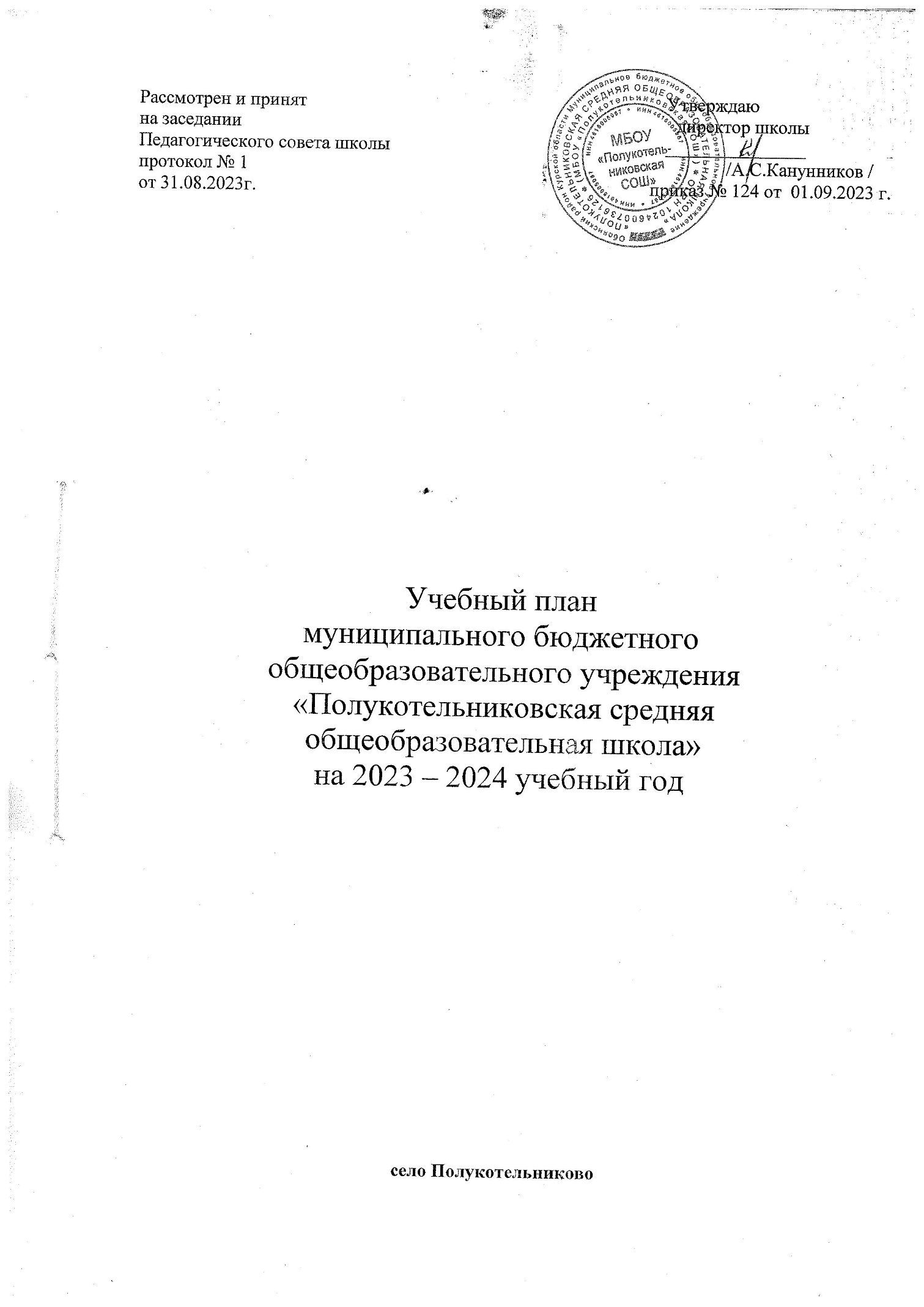 ПОЯСНИТЕЛЬНАЯ ЗАПИСКАК УЧЕБНОМУ ПЛАНУУчебный план начального общего образования муниципальное бюджетное общеобразовательное учреждение «Полукотельниковская средняя общеобразовательная школа» (далее - учебный план) для 1-4 классов, реализующих основную образовательную программу начального общего образования, соответствующую ФГОС НОО (приказ Министерства просвещения Российской Федерации от 31.05.2021 № 286 «Об утверждении федерального государственного образовательного стандарта начального общего образования»), фиксирует общий объём нагрузки, максимальный объём аудиторной нагрузки обучающихся, состав и структуру предметных областей, распределяет учебное время, отводимое на их освоение по классам и учебным предметам.Учебный план является частью образовательной программы муниципальное бюджетное общеобразовательное учреждение «Полукотельниковская средняя общеобразовательная школа», разработанной в соответствии с ФГОС начального общего образования, с учетом Федеральной образовательной программой начального общего образования, и обеспечивает выполнение санитарно-эпидемиологических требований СП 2.4.3648-20 и гигиенических нормативов и требований СанПиН 1.2.3685-21.Учебный год в муниципальное бюджетное общеобразовательное учреждение «Полукотельниковская средняя общеобразовательная школа» начинается 01.09.2023 и заканчивается 31.05.2024. Продолжительность учебного года в 1 классе - 33 учебные недели во 2-4 классах – 34 учебных недели. Максимальный объем аудиторной нагрузки обучающихся в неделю составляет  в 1 классе - 21 час, во 2 – 4 классах – 23 часа .Образовательная недельная нагрузка распределяется равномерно в течение учебной недели, при этом объем максимально допустимой нагрузки в течение дня составляет:для обучающихся 1-х классов - не превышает 4 уроков и один раз в неделю -5 уроков.для обучающихся 2-4 классов - не более 5 уроков.Распределение учебной нагрузки в течение недели строится таким образом, чтобы наибольший ее объем приходился на вторник и (или) среду. На эти дни в расписание уроков включаются предметы, соответствующие наивысшему баллу по шкале трудности либо со средним баллом и наименьшим баллом по шкале трудности, но в большем количестве, чем в остальные дни недели. Изложение нового материала, контрольные работы проводятся на 2 - 4-х уроках в середине учебной недели. Продолжительность урока (академический час) составляет 40 минут, за исключением 1 класса.Обучение в 1-м классе осуществляется с соблюдением следующих дополнительных требований: учебные занятия проводятся по 5-дневной учебной неделе и только в первую смену;использование «ступенчатого» режима обучения в первом полугодии (в сентябре, октябре - по 3 урока в день по 35 минут каждый, в ноябре-декабре - по 4 урока по 35 минут каждый; январь - май - по 4 урока по 40 минут каждый).Продолжительность выполнения домашних заданий составляет во 2-3 классах - 1,5 ч., в 4 классах - 2 ч.С целью профилактики переутомления в календарном учебном графике предусматривается чередование периодов учебного времени, сессий и каникул.  Продолжительность каникул в течение учебного года составляет не менее 30 календарных дней, летом — не менее 8 недель. Для первоклассников предусмотрены дополнительные недельные каникулы в середине третьей четверти.Учебные занятия для учащихся 2-4 классов проводятся по 5-и дневной учебной неделе.Учебный план состоит из двух частей — обязательной части и части, формируемой участниками образовательных отношений. Обязательная часть учебного плана определяет состав учебных предметов обязательных предметных областей.Часть учебного плана, формируемая участниками образовательных отношений, обеспечивает реализацию индивидуальных потребностей обучающихся. Время, отводимое на данную часть учебного плана внутри максимально допустимой недельной нагрузки обучающихся, может быть использовано: на проведение учебных занятий, обеспечивающих различные интересы обучающихсяВ муниципальное бюджетное общеобразовательное учреждение «Полукотельниковская средняя общеобразовательная школа»  языком обучения является русский язык. По заявлению родителей (законных представителей) несовершеннолетних обучающихся осуществляется изучение родного языка и родной литературы из числа языков народов РФ, государственных языков республик РФ.При изучении предметной области «Основы религиозных культур и светской этики» выбор одного из учебных модулей осуществляются по заявлению родителей (законных представителей) несовершеннолетних обучающихся.При изучении предметов  осуществляется деление учащихся на подгруппы.Промежуточная аттестация – процедура, проводимая с целью оценки качества освоения обучающимися части содержания (четвертное оценивание) или всего объема учебной дисциплины за учебный год (годовое оценивание).Промежуточная/годовая аттестация обучающихся за четверть осуществляется в соответствии с календарным учебным графиком.Все предметы обязательной части учебного плана оцениваются по четвертям. Предметы из части, формируемой участниками образовательных отношений, являются безотметочными и оцениваются «зачет» или «незачет» по итогам четверти. Промежуточная аттестация проходит на последней учебной неделе четверти. Формы и порядок проведения промежуточной аттестации определяются «Положением о формах, периодичности и порядке
текущего контроля успеваемости и промежуточной аттестации обучающихся муниципальное бюджетное общеобразовательное учреждение «Полукотельниковская средняя общеобразовательная школа». Оценивание младших школьников в течение первого года обучения осуществляются в форме словесных качественных оценок на критериальной основе, в форме письменных заключений учителя, по итогам проверки самостоятельных работ.Освоение основных образовательных программ начального общего образования завершается итоговой аттестацией. Нормативный срок освоения ООП НОО составляет 4 года.УЧЕБНЫЙ ПЛАН НОО1 – 4 класс   Продолжительность учебного года: 1 класс – 33 учебных недели, при этом объем максимально допустимой нагрузки в течение дня составляет: - для обучающихся 1 класса  - не превышает 4 уроков и один день в неделю 5 уроков, - для обучающихся 2-4 классов –  не более 5 уроков, один раз в неделю – 6 уроков за счет урока физической культуры.  Обучение в 1-м классе осуществляется с соблюдением следующих требований: учебные занятия проводятся по 5-ти дневной учебной неделе и только в первую смену; использование «ступенчатого» режима обучения в первое полугодие (в сентябре-октябре –  3 урока в день по 35 минут каждый. В ноябре-декабре – по 4 урока по 35 минут каждый; январь-май – по 4 урока по 40 минут каждый). Начальное общее образование реализует  учебно-методический комплекс:- «Школа России» - 1-4 классы ;      Предметная область «Русский язык и литературное чтение» представлена учебными предметами «Русский язык», «Литературное чтение». В 1- 4 х классах на изучение учебного предмета «Русский язык» отведено 5 часа в неделю. На изучение учебного предмета «Литературное чтение» отведено 4 часа в неделю. В 1-х классах начальным этапом изучения русского языка и литературного чтения является курс «Обучение грамоте». Содержание обучения грамоте представлено соответственно, как в курсе русского языка, так и в курсе литературного чтения. Обучение письму идёт параллельно с обучением чтения. После курса «Обучение грамоте» начинается раздельное изучение русского языка и литературного чтения; Изучение данной предметной области направлено на: - формирование первоначальных представлений о единстве и многообразии языкового и культурного пространства России, о языке как основе национального самосознания; - развитие диалоговой и монологической устной и письменной речи, коммуникативных умений, нравственных и эстетических чувств, способностей к творческой деятельности. Предметная область «Иностранный язык» представлена учебным предметом «Иностранный язык». Преподавание данного предмета представлено во 2-4 классах изучением немецкого языка. На предмет «Иностранный язык» отведено 2 часа в неделю. Изучение данной предметной области направлено на: - Формирование умения общаться на иностранном языке на элементарном уровне; - Приобщение детей к новому социальному опыту с использованием иностранного языка. Предметная область «Математика и информатика» представлена предметом «Математика». На изучение учебного предмета «Математика» в 1 классе отведено 4 часа в неделю. Изучение предмета «Математика» направлено на: - развитие математической речи, логического и алгоритмического мышления, воображения; - обеспечение первоначальных представлений о компьютерной грамотности. Предметная область «Обществознание и естествознание» представлена предметами «Окружающий мир (человек, природа, общество)». На изучение учебного предмета «Окружающий мир (человек, природа, общество)» отведено 2 час в неделю. Изучение интегрированного предмета «Окружающий мир (человек, природа, общество)» направлено на: - формирование уважительного отношения к семье, городу, Республике Башкортостан, России, истории, культуре, природе нашей страны, её современной жизни; - осознание ценности, целостности и многообразия окружающего мира, своего места в нем; - формирование модели безопасного поведения в условиях повседневной жизни и в различных опасных и чрезвычайных ситуациях; - формирование психологической культуры и компетенции для обеспечения эффективного и безопасного взаимодействия в социуме. Предметная область «Основы религиозных культур и светской этики» представлена предметом «Основы религиозных культур и светской этики». Курс «Основы религиозных культур и светской этики» осуществляется в 4- м классе через модули «Основы православной культуры», «Основы светской этики», «Основы буддийской культуры», «Основы мусульманской культуры». С учетом мнения родителей (законных представителей) выбран модуль «Основы православной культуры» на основании заявления родителей (законных представителей) в объеме 1 час в неделюПредметная область «Искусство» представлена предметами «Музыка», «Изобразительное искусство». В 1 классе: «Музыка» -1 час в неделю, «ИЗО» - 1 час в неделю. Эмоционально ценностному восприятию произведений изобразительного и музыкального искусства; - выражению в творческих работах своего отношения к окружающему миру. Предметная область «Технология» представлена учебным предметом «Технология». На изучение учебного предмета отведен 1 час в неделю. Учебный предмет реализует следующие задачи: - формирование опыта как основы обучения и познания; - осуществление поисково-аналитической деятельности для практического решения прикладных задач с использованием знаний, полученных при изучении других учебных предметов; - формирование первоначального опыта практической преобразовательной деятельности. Предметная область «Физическая культура» представлена предметами «Физическая культура». Учебный предмет «Физическая культура» имеет большое значение для: - укрепления здоровья обучающихся; - содействия гармоничному физическому, нравственному и социальному развитию; - успешного обучения; - формирования первоначальных умений у обучающихся саморегуляции средствами физической культуры; - формирования установки на сохранение и укрепления здоровья, навыков здорового и безопасного образа жизни. Занятия по физической культуре в 1 классе 2 часа проводятся за счёт обязательной части учебной программы.Часть, формируемая участниками  образовательных отношений представлена следующими предметными областями: Математика   1 час в 1 классе.	Образовательное учреждение самостоятельно определило режим работы для 1 класса - 5-дневная учебная неделя. 	Продолжительность каникул в течение учебного года составляет не менее 30 календарных дней.  Для обучающихся в 1 классе установлены в течение года дополнительные недельные каникулы.План внеурочной деятельности (недельный).УЧЕБНЫЙ ПЛАН ОООУчебный план основного общего образования муниципальное бюджетное общеобразовательное учреждение «Полукотельниковская средняя общеобразовательная школа» (далее - учебный план) для 5-9 классов, реализующих основную образовательную программу основного общего образования, соответствующую ФГОС ООО (приказ Министерства просвещения Российской Федерации от 31.05.2021 № 287 «Об утверждении федерального государственного образовательного стандарта основного общего образования»), фиксирует общий объём нагрузки, максимальный объём аудиторной нагрузки обучающихся, состав и структуру предметных областей, распределяет учебное время, отводимое на их освоение по классам и учебным предметам.Учебный план является частью образовательной программы муниципальное бюджетное общеобразовательное учреждение «Полукотельниковская средняя общеобразовательная школа», разработанной в соответствии с ФГОС основного общего образования, с учетом Федеральной образовательной программой основного общего образования, и обеспечивает выполнение санитарно-эпидемиологических требований СП 2.4.3648-20 и гигиенических нормативов и требований СанПиН 1.2.3685-21.Учебный год в муниципальное бюджетное общеобразовательное учреждение «Полукотельниковская средняя общеобразовательная школа» начинается 01.09.2023 и заканчивается 31.05.2024. Продолжительность учебного года в 5-9 классах составляет 34 учебные недели. Учебные занятия для учащихся 5-9 классов проводятся по 5-ти дневной учебной неделе.Максимальный объем аудиторной нагрузки обучающихся в неделю составляет  в  5 классе – 29 часов, в  6 классе – 30 часов, в 7 классе – 32 часа, в  8-9 классах – 33 часа. .Учебный план состоит из двух частей — обязательной части и части, формируемой участниками образовательных отношений. Обязательная часть учебного плана определяет состав учебных предметов обязательных предметных областей.Часть учебного плана, формируемая участниками образовательных отношений, обеспечивает реализацию индивидуальных потребностей обучающихся. Время, отводимое на данную часть учебного плана внутри максимально допустимой недельной нагрузки обучающихся, может быть использовано: на проведение учебных занятий, обеспечивающих различные интересы обучающихсяВ муниципальное бюджетное общеобразовательное учреждение «Полукотельниковская средняя общеобразовательная школа» языком обучения является русский язык. По заявлению родителей (законных представителей) несовершеннолетних обучающихся осуществляется изучение родного языка и родной литературы из числа языков народов РФ, государственных языков республик РФ.При изучении предметов  осуществляется деление учащихся на подгруппы.Промежуточная аттестация – процедура, проводимая с целью оценки качества освоения обучающимися части содержания (четвертное оценивание) или всего объема учебной дисциплины за учебный год (годовое оценивание).Промежуточная/годовая аттестация обучающихся за четверть осуществляется в соответствии с календарным учебным графиком.Все предметы обязательной части учебного плана оцениваются по четвертям. Предметы из части, формируемой участниками образовательных отношений, являются безотметочными и оцениваются «зачет» или «незачет» по итогам четверти. Промежуточная аттестация проходит на последней учебной неделе четверти. Формы и порядок проведения промежуточной аттестации определяются «Положением о формах, периодичности и порядке
текущего контроля успеваемости и промежуточной аттестации обучающихся муниципальное бюджетное общеобразовательное учреждение «Полукотельниковская средняя общеобразовательная школа». Освоение основной образовательной программ основного общего образования завершается итоговой аттестацией. Нормативный срок освоения основной образовательной программы основного общего образования составляет 5 лет.Учебный план для  5 – 9 х  классов ориентирован на 5-ти летний нормативный срок освоения образовательных программ основного общего образования. Региональный базисный учебный план ориентирован на 34 учебные недели в год. Обучающиеся 5  класса обучаются в режиме 5-ти дневной рабочей недели. Продолжительность учебного занятия – 40 минут.Предметная область «Русский язык и литература» включает в себя: русский язык (на его изучение  отводится в 5 классе 5  часов, в 6 классе 6 часов, в 7 классе – 4 часа, 8-9 3 часа  в неделю из обязательной части в  классе, литература (на его изучение отводится: в 5 -9 классах  3 часа в неделю из обязательной части).Предметная область «Иностранные языки» иностранный язык (немецкий язык)  (на его изучение отводится 3 часа в неделю из обязательной части В предметной области «Математика и информатика» на учебный предмет математика из обязательной части отводится в 5- 6 классах  5 часов. в 7-9 классах. На учебные предметы алгебра из обязательной части отводится по 3 часа в неделю и геометрия и 2 часа.На учебный предмет «Вероятность и статистика» в 7 -9 классах отводится 1 час в неделю. На учебный предмет информатика из обязательной части отводится 1 час в неделю в 7-9 классах.В предметной области «Общественно-научные предметы» на предмет История России из обязательной части в 5 – 9 классах отводится 2 часа, на предмет география в 5 – 6 классах 1 час в неделю, в 7 – 9 классах 2 часа.В предметной области «Естественно-научные предметы» на учебный предмет Биология из обязательной части в 5 – 7 классах отводится по  1 час в неделю, 8 – 9 классах 2 часа.В предметной области «Искусство» на предметы  изобразительное искусство из обязательной части в 5 – 7 классах отводится  по 1  час в неделю и музыка  из обязательной части в 5 – 8 классах отводится 1 час в неделю.  В предметной области  «Технология» на учебный предмет технология из обязательной части отводится по  2 часа в неделю в 5 – 7 классах, 1 час в 8 – 9 классах.В предметной области  «Физическая культура и основы безопасности жизнедеятельности» на учебный предмет физическая культура из обязательной части отводится  2 часа в 5 – 9 классах, на учебный предмет основы безопасности жизнедеятельности 1 час в 8 – 9 классах.В предметной области «Основы духовно-нравственной культуры народов России» на учебный основы духовно-нравственной культуры народов России из обязательной части отводится 1 час в неделю в 5 – 6 классах.Часть, формируемая участниками  образовательных отношений представлена следующими предметными областями: Русский язык и литература (предмет «русский язык»» - 1 час в 5 классе), ( предмет «родной русский язык» - 1 час в 5 – 6 классах), ( предмет «литература» - 1 час в 8 классе), (предмет «русский язык» - 1 час в 9 классе).Естественно-научные предметы (предмет «биология» - 1 час в 7 классе), Физическая культура и основы безопасности жизнедеятельности (предмет «физическая культура» - 1 час в 7 классе).Математика и информатика ( предмет «алгебра» - 1 час в 8 – 9 классах).План внеурочной деятельности (недельный)УЧЕБНЫЙ ПЛАН СООУчебный план среднего общего образования муниципальное бюджетное общеобразовательное учреждение «Полукотельниковская средняя общеобразовательная школа» (далее - учебный план) для 10-11 классов, реализующих основную образовательную программу среднего общего образования, соответствующую ФГОС СОО (Приказ Министерства просвещения Российской Федерации от 12.08.2022 № 732 «О внесении изменений в федеральный государственный образовательный стандарт среднего общего образования»), фиксирует общий объём нагрузки, максимальный объём аудиторной нагрузки обучающихся, состав и структуру предметных областей, распределяет учебное время, отводимое на их освоение по классам и учебным предметам.Учебный план является частью образовательной программы муниципальное бюджетное общеобразовательное учреждение «Полукотельниковская средняя общеобразовательная школа», разработанной в соответствии с ФГОС среднего общего образования, с учетом Федеральной образовательной программой среднего общего образования, и обеспечивает выполнение санитарно-эпидемиологических требований СП 2.4.3648-20 и гигиенических нормативов и требований СанПиН 1.2.3685-21.Учебный год в муниципальное бюджетное общеобразовательное учреждение «Полукотельниковская средняя общеобразовательная школа» начинается 01.09.2023 и заканчивается 20.05.2024. Продолжительность учебного года в 10-11 классах составляет 34 учебные недели. Учебные занятия для учащихся 10-11 классов проводятся по 5-ти дневной учебной неделе.Максимальный объем аудиторной нагрузки обучающихся в неделю составляет  в  10 классе – 34 часа, в  11 классе – 34 часа. .Учебный план состоит из двух частей — обязательной части и части, формируемой участниками образовательных отношений. Обязательная часть учебного плана определяет состав учебных предметов обязательных предметных областей.Часть учебного плана, формируемая участниками образовательных отношений, обеспечивает реализацию индивидуальных потребностей обучающихся. Время, отводимое на данную часть учебного плана внутри максимально допустимой недельной нагрузки обучающихся, может быть использовано: на проведение учебных занятий, обеспечивающих различные интересы обучающихсяВ муниципальное бюджетное общеобразовательное учреждение «Полукотельниковская средняя общеобразовательная школа» языком обучения является русский язык.При изучении предметов  осуществляется деление учащихся на подгруппы.Промежуточная аттестация – процедура, проводимая с целью оценки качества освоения обучающимися части содержания (четвертное оценивание) или всего объема учебной дисциплины за учебный год (годовое оценивание).Промежуточная/годовая аттестация обучающихся за четверть осуществляется в соответствии с календарным учебным графиком.Все предметы обязательной части учебного плана оцениваются по четвертям. Предметы из части, формируемой участниками образовательных отношений, являются безотметочными и оцениваются «зачет» или «незачет» по итогам четверти. Промежуточная аттестация проходит на последней учебной неделе четверти. Формы и порядок проведения промежуточной аттестации определяются «Положением о формах, периодичности и порядке
текущего контроля успеваемости и промежуточной аттестации обучающихся муниципальное бюджетное общеобразовательное учреждение «Полукотельниковская средняя общеобразовательная школа». Освоение основной образовательной программы среднего общего образования завершается итоговой аттестацией. Нормативный срок освоения основной образовательной программы среднего общего образования составляет 2 года.Предметная область «Русский язык и литература» включает в себя: русский язык (на его изучение  отводится в 10 - 11 классах - 2 часа  в неделю из обязательной части, литература (на его изучение отводится 3 часа в неделю из обязательной части в 10 - 11классе).Предметная область «Иностранные языки» иностранный язык (немецкий язык)  (на его изучение отводится 3 часа в неделю из обязательной части).В предметной области «Математика и информатика» на учебный предмет алгебра  из обязательной части отводится в 10 классе 2 часов, в 11 классе – 3 часа, геометрия ( на его изучение отводится в 10 классе – 2 часа, в 11 классе – 1 час в неделю), вероятность и статистика в 10 – 11 классах – 1 час, информатика в 10 – 11 классе – 1 час в неделю. В предметной области «Общественные науки» на предмет История из обязательной части отводится 2  часа в неделю, обществознание в 10 – 11 классе – 2 часа в неделю, география – 1 час.В предметной области «Естественные науки» на учебный предмет Физика   из обязательной части отводится по  2 часу в неделю 10-11 классах, Химия в 10 – 11 классах – 1 час, Биология 1 час – в 10 – 11  классах. «Физическая культура и основы безопасности жизнедеятельности» на учебный предмет физическая культура из обязательной части отводится  3 часа в неделю, на учебный предмет ОБЖ по 1 часу в 10 - 11 классе.Часть, формируемая участниками  образовательных отношений представлена следующими предметными областями: «Русский язык и литература» (предмет «русский язык» - в 10 - 11 классах - 2 часа в неделю. «Естественно-научные предметы» (предмет «биология» 10-11 класс – 2 часа в неделю, предмет «химия» в 10 – 11  классе -2 часа в неделю).«Математика и информатика» ( предмет «геометрия» - 1 час в неделю в 11 классе).«Индивидуальный проект» в 10 классе 1 час в неделю.План внеурочной деятельности (недельный)Формы промежуточной аттестации 2 – 4 классыФормы промежуточной аттестации 5 – 9 классыУчебный план определяет формы проведения промежуточной аттестации в 5-9 классах в соответствии с «Положением о текущем контроле и промежуточной аттестации« МБОУ«Полукотельниковская СОШ».Объем времени, отведенного на промежуточную аттестацию обучающихся, определяется рабочими программами учебных предметов, учебных и внеурочных курсов и календарным учебным графиком основного общего образованияФормы промежуточной аттестации 10 – 11 классыУчебный план определяет формы проведения промежуточной аттестации в 10-11 классах в соответствии с «Положением о текущем контроле и промежуточной аттестации« МБОУ«Полукотельниковская СОШ».Объем времени, отведенного на промежуточную аттестацию обучающихся, определяется рабочими программами учебных предметов, учебных и внеурочных курсов и календарным учебным графиком среднего общего образованияПредметная областьУчебный предметКоличество часов в неделюКоличество часов в неделюКоличество часов в неделюКоличество часов в неделюПредметная областьУчебный предмет1а2а3а4аОбязательная частьОбязательная частьОбязательная частьОбязательная частьОбязательная частьОбязательная частьРусский язык и литературное чтениеРусский язык5555Русский язык и литературное чтениеЛитературное чтение4444Иностранный языкИностранный язык0222Математика и информатикаМатематика4444Обществознание и естествознание ("окружающий мир")Окружающий мир2222Основы религиозных культур и светской этикиОсновы религиозных культур и светской этики0001ИскусствоИзобразительное искусство1111ИскусствоМузыка1111ТехнологияТехнология1111Физическая культураФизическая культура2222ИтогоИтого20222223Часть, формируемая участниками образовательных отношенийЧасть, формируемая участниками образовательных отношенийЧасть, формируемая участниками образовательных отношенийЧасть, формируемая участниками образовательных отношенийЧасть, формируемая участниками образовательных отношенийЧасть, формируемая участниками образовательных отношенийНаименование учебного курсаНаименование учебного курсаМатематикаМатематика1110ИтогоИтого1110ИТОГО недельная нагрузкаИТОГО недельная нагрузка21232323Количество учебных недельКоличество учебных недель33343434Всего часов в годВсего часов в год693782782782Учебные курсыКоличество часов в неделюКоличество часов в неделюКоличество часов в неделюКоличество часов в неделюУчебные курсы1а2а3а4аРазговоры о важном1111Я-  Курянин1111Орлята России1222Функциональная грамотность1111Подвижные игры1111ИТОГО недельная нагрузка5666Предметная областьУчебный предметКоличество часов в неделюКоличество часов в неделюКоличество часов в неделюКоличество часов в неделюКоличество часов в неделюПредметная областьУчебный предмет5а6а7а8а9аОбязательная частьОбязательная частьОбязательная частьОбязательная частьОбязательная частьОбязательная частьОбязательная частьРусский язык и литератураРусский язык56433Русский язык и литератураЛитература33223Иностранные языкиИностранный язык33333Математика и информатикаМатематика55000Математика и информатикаАлгебра00333Математика и информатикаГеометрия00222Математика и информатикаВероятность и статистика00111Математика и информатикаИнформатика00111Общественно-научные предметыИстория22222Общественно-научные предметыОбществознание01111Общественно-научные предметыГеография11222Естественно-научные предметыФизика00222Естественно-научные предметыХимия00022Естественно-научные предметыБиология11122ИскусствоИзобразительное искусство11100ИскусствоМузыка11110ТехнологияТехнология22211Физическая культура и основы безопасности жизнедеятельностиФизическая культура22222Физическая культура и основы безопасности жизнедеятельностиОсновы безопасности жизнедеятельности00011Основы духовно-нравственной культуры народов РоссииОсновы духовно-нравственной культуры народов России11000ИтогоИтого2729303131Часть, формируемая участниками образовательных отношенийЧасть, формируемая участниками образовательных отношенийЧасть, формируемая участниками образовательных отношенийЧасть, формируемая участниками образовательных отношенийЧасть, формируемая участниками образовательных отношенийЧасть, формируемая участниками образовательных отношенийЧасть, формируемая участниками образовательных отношенийНаименование учебного курсаНаименование учебного курсаБиологияБиология00100АлгебраАлгебра00011Русский языкРусский язык10001Родной русский языкРодной русский язык11000ЛитератураЛитература00010Физическая культураФизическая культура00100ИтогоИтого21222ИТОГО недельная нагрузкаИТОГО недельная нагрузка2930323333Количество учебных недельКоличество учебных недель3434343434Всего часов в годВсего часов в год9861020105410881122Учебные курсыКоличество часов в неделюКоличество часов в неделюКоличество часов в неделюКоличество часов в неделюКоличество часов в неделюУчебные курсы5а6а7а8а9аРазговоры о важном11111Я Курянин11000Россия - мои горизонты01111Функциональная грамотность10000Спортивные игры11111История Курского края00100Русский язык без пробелов00001Введение в новейшую историю России00000.5Вероятность и статистика00011Проектная деятельность00001ИТОГО недельная нагрузка44446.5Предметная областьУчебный предметКоличество часов в неделюКоличество часов в неделюКоличество часов в неделюПредметная областьУчебный предмет10а11аОбязательная частьОбязательная частьОбязательная частьРусский язык и литератураРусский языкБ22Русский язык и литератураЛитератураБ33Иностранные языкиИностранный языкБ33Математика и информатикаАлгебраБ23Математика и информатикаГеометрияБ21Математика и информатикаВероятность и статистикаБ11Математика и информатикаИнформатикаБ11Общественно-научные предметыИсторияБ22Общественно-научные предметыОбществознаниеБ22Общественно-научные предметыГеографияБ11Естественно-научные предметыФизикаБ22Естественно-научные предметыХимияУ11Естественно-научные предметыБиологияУ11Физическая культура и основы безопасности жизнедеятельностиФизическая культураБ33Физическая культура и основы безопасности жизнедеятельностиОсновы безопасности жизнедеятельностиБ11-----Индивидуальный проект10ИтогоИтого2827Часть, формируемая участниками образовательных отношенийЧасть, формируемая участниками образовательных отношенийЧасть, формируемая участниками образовательных отношенийЧасть, формируемая участниками образовательных отношенийЧасть, формируемая участниками образовательных отношенийНаименование учебного курсаНаименование учебного курсаГеометрияГеометрия001Русский языкРусский язык222ХимияХимия222БиологияБиология222ИтогоИтого667ИТОГО недельная нагрузкаИТОГО недельная нагрузка343434Количество учебных недельКоличество учебных недель343434Всего часов в годВсего часов в год115611561156Учебные курсыКоличество часов в неделюКоличество часов в неделюУчебные курсы10а11аРазговоры о важном11Россия - мои горизонты11Занимательная математика11ИТОГО недельная нагрузка33Предметы, курсы, модулиКлассыФормы промежуточной аттестацииФормы промежуточной аттестацииПредметы, курсы, модулиКлассы1,2,3 четверти4 четвертьРусский язык2–4-йСреднее арифметическое накопленных текущих оценок и результатов выполнения тематических проверочных работ, зафиксированных в классном журнале, с учетом степени значимости отметок за тематические проверочные работыРусский язык2–4-йСреднее арифметическое накопленных текущих оценок и результатов выполнения тематических проверочных работ, зафиксированных в классном журнале, с учетом степени значимости отметок за тематические проверочные работыКонтрольный диктантЛитературное чтение2–4-йСреднее арифметическое накопленных текущих оценок и результатов выполнения тематических проверочных работ, зафиксированных в классном журнале, с учетом степени значимости отметок за тематические проверочные работыЛитературное чтение2–4-йСреднее арифметическое накопленных текущих оценок и результатов выполнения тематических проверочных работ, зафиксированных в классном журнале, с учетом степени значимости отметок за тематические проверочные работыПроверочная работаИностранный язык (английский)2–4-йСреднее арифметическое накопленных текущих оценок и результатов выполнения тематических проверочных работКонтрольная работаМатематика2–4-йСреднее арифметическое накопленных текущих оценокКонтрольная работаи результатов выполнения тематических проверочных работ, зафиксированных в классном журнале, с учетом степени значимости отметок за тематические проверочные работыОкружающий мир2–4-йСреднее арифметическое накопленных текущих оценок и результатов выполнения тематических проверочных работПроверочная работаОсновы религиозных культур и светской этики4-йСреднее арифметическое накопленных текущих оценок и результатов выполнения тематических проверочных работПроверочная работаИзобразительное искусство2–4-йСреднее арифметическое накопленных текущих оценок и результатов выполнения тематических проверочных работИзобразительное искусство2–4-йСреднее арифметическое накопленных текущих оценок и результатов выполнения тематических проверочных работПроверочная работаМузыка2–4-йСреднее арифметическое накопленных текущих оценок и результатов выполнения тематических проверочных работМузыка2–4-йСреднее арифметическое накопленных текущих оценок и результатов выполнения тематических проверочных работПроверочная работаТехнология2–4-йСреднее арифметическое накопленных текущих оценок и результатов выполнения тематических проверочных работТехнология2–4-йСреднее арифметическое накопленных текущих оценок и результатов выполнения тематических проверочных работПроверочная работаФизическая культура2–4-йСреднее арифметическое накопленных текущих оценок и результатов выполнения тематических проверочных работКонтрольные тестыРазвитие речи2-йСреднее арифметическое накопленных текущих оценок и результатов выполнения тематических проверочных работПроверочная работаРодной язык (русский)3–йСреднее арифметическое накопленных текущих оценок и результатов выполнения тематических проверочных работПроверочная работаРодная литература3-йСреднее арифметическое накопленных текущих оценок и результатов выполнения тематических проверочных работПроверочная работаПредметы, курсы, модулиКлассыФормы промежуточной аттестацииРусский язык5–9-йКонтрольный диктантЛитература5–9-йПроверочная работаИностранный язык (английский)5–9-йКонтрольная работаМатематика5–6-йКонтрольная работаАлгебра7–9-йКонтрольная работаГеометрия7–9-йКонтрольная работаВероятность и статистика7–9-йКонтрольная работаИнформатика7–9-йКонтрольная работаИстория5–9-йПроверочная работаОбществознание6–9-йПроверочная работаГеография5–9-йПроверочная работаФизика7–9-йКонтрольная работаХимия8–9-йКонтрольная работаБиология5–9-йКонтрольная работаОДНКНР5–6-йПроверочная работаИзобразительное5–8-йПроверочная работаискусствоМузыка5–8-йПроверочная работаТехнология5–9-йПроверочная работаФизическая культура5–9-еКонтрольные тестыОсновы безопасности жизнедеятельности5–9-еКонтрольная работаРодной язык8-йПроверочная работаРодная литература8-йПроверочная работаВторой иностранный язык8-йКонтрольная работаПредметы, курсы, модулиКлассыФормы промежуточной аттестацииРусский язык10-11-йКонтрольный диктантЛитература10-11-йПроверочная работаИностранный язык (английский)10-11 -йКонтрольная работаАлгебра и начала математического анализа10–11-йКонтрольная работаГеометрия10–11-йКонтрольная работаВероятность и статистика10–11-йКонтрольная работаИнформатика10-11-йКонтрольная работаИстория10–11-йПроверочная работаОбществознание10–11-йПроверочная работаГеография10–11-йПроверочная работаФизика10–11-йКонтрольная работаХимия10–11-йКонтрольная работаБиология10–11-йКонтрольная работаФизическая культура10–11-еКонтрольные тестыОсновы безопасности жизнедеятельности10–11-еКонтрольная работаРодной язык10-11-йПроверочная работаРодная литература10-11-йПроверочная работаВторой иностранный язык (немецкий)10-11-йКонтрольная работаИндивидуальный проект10-11-йЗащита индивидуального проекта